Познавательное развитие. Конструирование.Тема: «Российский флаг»Программное содержание: познакомить детей с цветами государственного флага РФ, об их расположении, формировать уважительное отношение к государственному символу России-флагу. Учить детей с помощью бросового материала (цветных крышках) конструировать флаг. Развивать внимание, ритм, мелкую моторику рук.Материал: Российский флаг, картон А-4 белого цвета разделенный на з части, цветные крышки – белого, красного, синего цвета.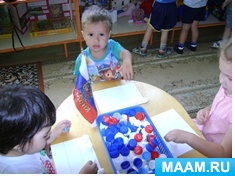 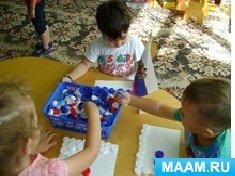 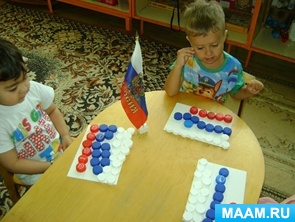 